Утвърдил: …………………..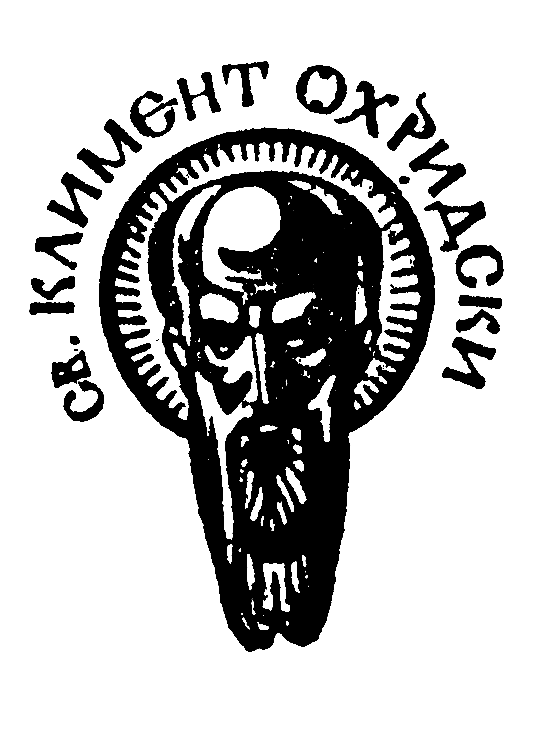 			ДеканДата .............................СОФИЙСКИ УНИВЕРСИТЕТ “СВ. КЛИМЕНТ ОХРИДСКИ”Факултет: ФилософскиСпециалност: (код и наименование)ИМЕ НА МАГИСТЪРСКА ПРОГРАМА:ФилософияУЧЕБНА ПРОГРАМАДисциплина: ЕпистемологияПреподавател: Димитър ЕлчиновАсистент: нямаУчебно съдържание Конспект за изпитБиблиография Основна: Бакалова, М. (2012) Знаем ли нещо за външния свят? Въпроси от съвременната аналитична философия и епистемология на възприятието. София: Звезди.Иванов, Д. (2016) Теории за истината. София: УИ „Св. Климент Охридски“.Карагеоргиева, А. (2013). Увод в съвременната теория на познанието. София: Проектория.Cassulo, A. (2003) A Priori Justification. Oxford: Oxford University Press.Devitt, M. (1996) Realism and Truth. Princeton University Press. pp.13-25.DeRose, K (1999) Contextualism: An Explanation and Defense. In: The Blackwell Guide to Epistemology, J. Greco and E. Sosa, eds., Malden MA, pp. 185–203.Dretske, F. (1971) Conclusive Reasons. In: Australasian Journal of Philosophy, Vol. 49, No. 1, pp. 1-22.Gettier, E. L. (1963), Is Justified True Belief Knowledge? In: Analysis, Vol. 23, No. 6, pp. 121-123.Greco, J. (2010) Virtue Epistemology. In: Dancy, J. & Sosa, E. A Companion to Epistemology. Oxford: Blackwell, pp. 75-81Goldman, A. I. (1967), A Causal Theory of Knowing. In: The Journal of Philosophy, Vol. 64, No. 12, pp. 357-372.Kornblith, H. (1999) In Defense of a Naturalised Epistemology. In: Greco, G. & Sosa, E. (Eds.) The Blackwell Guide to Epistemology. Oxford: Blackwell Publishers. pp. 158-169.Lackey, J. (2016) What Is Justified Group Belief?, Philosophical Review, 125(3), pp. 341–396.Nozick, R. (1971), What is justified belief? In: Pappas, G. (Ed.) Justification and Knowledge. Boston (MA): D. Reidel Publishing. pp.343-353.Roessler, J. (1999) Perception, Introspection and Attention. European Journal of Philosophy, 7(1), pp. 47-64.Ryle, G. (1962), Knowing How and Knowing That. In Ryle, G. (1971/2009), Collected Essays 1929-1968: Collected Papers Volume 2. London: Routledge, pp. 222-235Swain, M. (1974) Epistemic Defeasibility. The American Philosophical Quarterly, 11,1,pp. 15-25.Williams, M. (1999) Skepticism. In: Greco, G. & Sosa, E. (Eds.) The Blackwell Guide to Epistemology. Oxford: Blackwell Publishers, pp.35-45.Допълнителна:Armstrong, D.M.(1968) Perception and Belief. In: Materialst Theory of the Mind. London: Routledge.Cassam, Q. (2016) Vice Epistemology. The Monist, 99, 2, pp. 159–180.Chisholm, R. (2008) The Myth of the Given. In: Sosa, E., Kim, J. Fantl, J., McGrath, M. (Eds.) Epistemology: An Anthology 2nd Edition. London: Blackwell Publishing, pp.80-93.Conee, E. & Feldman, R. (1985) Evidentialism. Philosophical Studies, 48 (1), pp.15 – 34.Kim, K. (1993) Internalism and Externalism in Epistemology. American Philosophical Quarterly, 30 (4), pp. 303 – 316.McGrath, M. (2007) Memory and epistemic conservatism. Synthese, 157, pp.1–24.Sosa, E. (1999) Skepticism and the Internal/External Divide, In: Greco, G. & Sosa, E. (Eds.) The Blackwell Guide to Еpistemology. Oxford: Blackwell Publishers. pp. 145-157.  Steglich-Petersen, Asbjørn (2010) Luck as an Epistemic Notion. Synthese, 176 (3): 361–377.Stalnaker, R. (2006). On logics of knowledge and belief. Philosophical Studies 120, 169-199.Дата:	Съставил: 2.3.ФИЛОСОФИЯУчебна заетостФормаХорариумАудиторна заетостЛекции30Аудиторна заетостСеминарни упражненияАудиторна заетостПрактически упражнения (хоспетиране)Обща аудиторна заетостОбща аудиторна заетост60Извънаудиторна заетостРефератИзвънаудиторна заетостДоклад/Презентация20Извънаудиторна заетостНаучно есеИзвънаудиторна заетостКурсов учебен проектИзвънаудиторна заетостУчебна екскурзияИзвънаудиторна заетостСамостоятелна работа в библиотека или с ресурси40Извънаудиторна заетостИзвънаудиторна заетостОбща извънаудиторна заетостОбща извънаудиторна заетост60ОБЩА ЗАЕТОСТОБЩА ЗАЕТОСТ120Кредити аудиторна заетостКредити аудиторна заетост2,5Кредити извънаудиторна заетостКредити извънаудиторна заетост2,5ОБЩО ЕКСТОБЩО ЕКСТ5№Формиране на оценката по дисциплината% от оценкатаWorkshops (информационно търсене и колективно обсъждане на доклади и реферати)Участие в тематични дискусии в часовете20Демонстрационни занятия Посещения на обектиПортфолиоТестова проверкаРешаване на казусиТекуша самостоятелна работа /контролно20Изпит60Анотация на учебната дисциплина:Анотация на учебната дисциплина:Анотация на учебната дисциплина:Целта на курса е да предложи въведение в централните проблеми от областта на епистемологията. Епистемологията е едно от най-бързо разрастващите се полета на изследване в съвременната философия, като епистемологическите дискусии покриват широк обхват от проблеми – от класически казуси свързани с анализа на познанието до теми като институционалната вина и грях и отговорността на колективните познавателни агенти. Настоящият курс в никакъв случай не изчерпва обхвата на възможните епистемологически проблеми, но предлага на студентите следните възможности:А) запознаване с терминологичния апарат и основните понятия в съвременната епистемология;Б) въвеждане в основни проблеми свързани с природата на знанието;В) въвеждане в основни проблеми свързани с основанията за приписване на знание и обосноваването;Г) въвеждане в основни проблеми свързани с източниците на познанието и природата на убежденията;Д) упражняване на умението за критически анализ на аргументативна структура и опит да се представят всекидневни проблеми през епистемологическата призма. Всяка от темите в курса предлага възможност за допълнителна специализация на студенти, които проявяват интерес към съответния проблем.Целта на курса е да предложи въведение в централните проблеми от областта на епистемологията. Епистемологията е едно от най-бързо разрастващите се полета на изследване в съвременната философия, като епистемологическите дискусии покриват широк обхват от проблеми – от класически казуси свързани с анализа на познанието до теми като институционалната вина и грях и отговорността на колективните познавателни агенти. Настоящият курс в никакъв случай не изчерпва обхвата на възможните епистемологически проблеми, но предлага на студентите следните възможности:А) запознаване с терминологичния апарат и основните понятия в съвременната епистемология;Б) въвеждане в основни проблеми свързани с природата на знанието;В) въвеждане в основни проблеми свързани с основанията за приписване на знание и обосноваването;Г) въвеждане в основни проблеми свързани с източниците на познанието и природата на убежденията;Д) упражняване на умението за критически анализ на аргументативна структура и опит да се представят всекидневни проблеми през епистемологическата призма. Всяка от темите в курса предлага възможност за допълнителна специализация на студенти, които проявяват интерес към съответния проблем.Целта на курса е да предложи въведение в централните проблеми от областта на епистемологията. Епистемологията е едно от най-бързо разрастващите се полета на изследване в съвременната философия, като епистемологическите дискусии покриват широк обхват от проблеми – от класически казуси свързани с анализа на познанието до теми като институционалната вина и грях и отговорността на колективните познавателни агенти. Настоящият курс в никакъв случай не изчерпва обхвата на възможните епистемологически проблеми, но предлага на студентите следните възможности:А) запознаване с терминологичния апарат и основните понятия в съвременната епистемология;Б) въвеждане в основни проблеми свързани с природата на знанието;В) въвеждане в основни проблеми свързани с основанията за приписване на знание и обосноваването;Г) въвеждане в основни проблеми свързани с източниците на познанието и природата на убежденията;Д) упражняване на умението за критически анализ на аргументативна структура и опит да се представят всекидневни проблеми през епистемологическата призма. Всяка от темите в курса предлага възможност за допълнителна специализация на студенти, които проявяват интерес към съответния проблем.Предварителни изисквания:Няма.Очаквани резултати:Студентите да боравят свободно и без усилие с терминологичния апарат на съвременната епистемология.Студентите да разпознават основни проблеми свързани със знанието, убежденията, обосноваването и основанията за убеждение.Студентите да изградят позиция по централни въпроси в полето на епистемологията. №Тема:Хорариум1Да знаеш и да приписваш знание на другите. Пропозиционално знание и пропозиционални нагласи22Можем ли да знаем нещо за външния свят? Реализъм, антиреализъм и идеализъм.23Класическата дефиниция на знанието. Въведение в епистемичните оператори и централните принципи в епистемологията.24.Проблемът „Гетие“25.Консервативни решения на проблема „Гетие“26.Радикални решения на проблема „Гетие“27.Нужни ли са основания за убежденията ни? Интернализъм по отношение на обосноваването.28.Надежден произход на убежденията и надеждни когнитивни процеси. Екстернализъм по отношение на обосноваването.29.A priori знание и обосноваване. Натурализирана епистемология210.Непропозиционално знание. Умения и способности. 211.Има ли правилен и грешен начин да формираме убежденията си? Епистемологическа нормативност.212.Аретична епистемология. Интелектуални добродетели и интелектуални пороци.213.Социална епистемология. Колективно знание и колективни агенти.214.Източници на убежденията. Интроспекция и привилегирован достъп. Възприятията и свидетелства от трето лице.215.Контекстуализъм и инвариантизъм. Зависи ли знанието от обстоятелствата, в които го приписваме?2№Въпрос1.Епистемични оператори и терминология. Пропозиционално знание и непропозиционално знание.2.Класически анализ на познанието и проблемът „Гетие“.3.Консервативни и радикални решения на проблема „Гетие“.4.Интернализъм по отношение на обосноваването. KK принцип. A priori знание и обосноваване.5.Екстернализъм по отношение на обосноваването. Процесуален рилайъбилизъм. Проектът за натурализирана епистемология.6.Фундационизъм и кохерентизъм по отношение на обосноваването.7.Епистемологическа нормативност. Доксастичен волунтаризъм. 8.Интелектуални черти на характера. Респонсибилизъм. Интелектуални добродетели и пороци.9. Колективно знание и колективни агенти. Дефлационен сумативизъм и инфлационен несумативизъм. 10.Скептицизъм. Ненадеждност на възприятията. Интроспекция и проблеми на привилегирования достъп. 11.Контекстуализъм и инвариантизъм. Анти-риск епистемологията и епистемичната зависимост. 